Foundation Stage, NurseryFoundation Stage, NurseryFoundation Stage, NurseryFoundation Stage, Nursery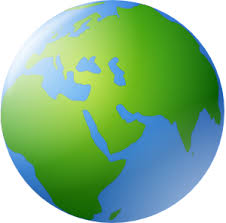 Spring 1Spring 1Spring 1Spring 1Exploring Our WorldExploring Our WorldExploring Our WorldExploring Our WorldAs the weather gets colder we will explore the season of Winter.  We will go further afield to explore different places and times experienced by our World through our themes of Dinosaurs, Space and Transport.  We will enhance our learning experience through a visit to The World Museum, Liverpool. As the weather gets colder we will explore the season of Winter.  We will go further afield to explore different places and times experienced by our World through our themes of Dinosaurs, Space and Transport.  We will enhance our learning experience through a visit to The World Museum, Liverpool. As the weather gets colder we will explore the season of Winter.  We will go further afield to explore different places and times experienced by our World through our themes of Dinosaurs, Space and Transport.  We will enhance our learning experience through a visit to The World Museum, Liverpool. As the weather gets colder we will explore the season of Winter.  We will go further afield to explore different places and times experienced by our World through our themes of Dinosaurs, Space and Transport.  We will enhance our learning experience through a visit to The World Museum, Liverpool. Personal, Social and Emotional DevelopmentPhysical DevelopmentCommunication and LanguageCharacteristics of Effective LearningCharacteristics of Effective Learning• Initiates play, offering cues to peers to join them. •Keeps play going by responding to what others are saying or doing. Confident to talk to other children when playing, and will communicate freely about own home and community. •Shows confidence in asking adults for help•Can usually tolerate delay when needs are not immediately met, and understands wishes may not always be met. •Can usually adapt behaviour to different events, social situations and changes in routine.•Runs skilfully and negotiates space successfully, adjusting speed or direction to avoid obstacles. •Can stand momentarily on one foot when shown. •Can catch a large ball.•Understands that equipment and tools have to be used safely.•Focusing attention – still listen or do, but can shift own attention. • Is able to follow directions (if not intently focused on own choice of activity).•Understands use of objects (e.g. “What do we use to cut things?’) •Shows understanding of prepositions such as ‘under’, ‘on top’, ‘behind’ by carrying out an action or selecting correct picture.•Uses vocabulary focused on objects and people that are of particular importance to them. •Builds up vocabulary that reflects the breadth of their experiences. •Uses talk in pretending that objects stand for something else in play, e,g, ‘This box is my castle.Having their own ideas: thinking of ideas; finding ways to solve problems; finding new ways to do things.Making links: making links and noticing patterns in their experiences; making predictions; testing their ideas.Having their own ideas: thinking of ideas; finding ways to solve problems; finding new ways to do things.Making links: making links and noticing patterns in their experiences; making predictions; testing their ideas.LiteracyMathematicsUnderstanding the WorldExpressive ArtsExpressive Arts• Enjoys rhyming and rhythmic activities. •Shows awareness of rhyme and alliteration. •Recognises rhythm in spoken words•Sometimes gives meaning to marks as they draw and paint. •Ascribes meanings to marks that they see in different places.•Shows curiosity about numbers by offering comments or asking questions. •Compares two groups of objects, saying when they have the same number •Shows awareness of similarities of shapes in the environment. •Uses positional language•Recognises and describes special times or events for family or friends. •Shows interest in different occupations and ways of life •Developing an understanding of growth, decay and changes over time. •Shows care and concern for living things and the environment•Knows that information can be retrieved from computers•Beginning to be interested in and describe the texture of things. •Uses various construction materials.•Beginning to construct, stacking blocks vertically and horizontally, making enclosures and creating spaces.Notices what adults do, imitating what is observed and then doing it spontaneously when the adult is not there.•Knows that information can be retrieved from computers•Beginning to be interested in and describe the texture of things. •Uses various construction materials.•Beginning to construct, stacking blocks vertically and horizontally, making enclosures and creating spaces.Notices what adults do, imitating what is observed and then doing it spontaneously when the adult is not there.